Members: Alina, Raphael, Marvin, Helena, Maletz, Mete, Berke, Marine, RaouenExplore the three nature reserves “Biesterberg“, nature park “Senne“ and “Bega“ more closely and do the following tasks:1.	Collect data and facts through surveys and observations during the excursions and during the subsequent project work phases.2.	Take a photo of interesting details.3.	Write down the results in the following table first and then in the respective file on the computer and upload your photos.Assignment:Explain the legal regulations for the establishment and conservation of nature reserves.Juxtapose the aspects of financing, cultivtion and all related problems of these three nature reserves.–Project: “Present for the future”Tasks for researchGroup 4BiesterbergSenne (Moosheide)BegaChallenges:-People throw their litter into the woods although this is strictly forbidden by law-Free walking dogs destroy the natural habitats of some birds -Plants and species are endangered because security regulations are not strict enough. Financing:-1870: Lemgo bought the area  it was forbidden for the villagers to use the area -After the British army had left, the foundation “Staffstiftung” bought the area and since then has taken care for it 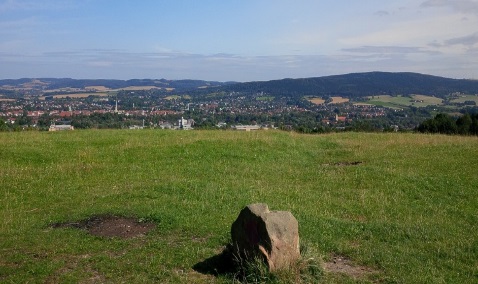 Challenges:-People want to spend more time in the conservation area. However, this chases away the animals-If people ignore the designated walking areas, they destroy the plants and insects get crushed-Visiting the site may be dangerous because there is still some ammunition left-Visitors scare birds as a consequence they neglect their eggsFinancing: -The biological station of Paderborn takes care of environmental matters-Münster council supports  nature protection in the area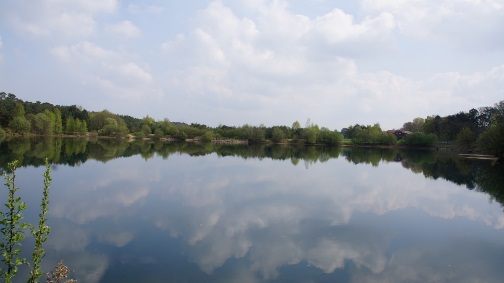 Would it not make sense to protect our environment rather than try to change it??Challenges: -People throw away their litter-Often high tides-Houses can get flooded and it costs a lot of money to repair the buildingsFinancing: -Lemgo council pays for safety measurements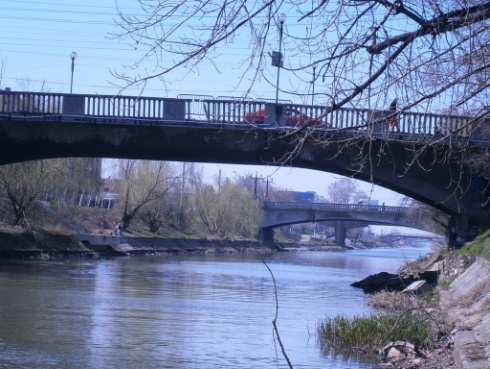 